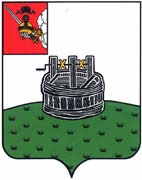 ГЛАВА ГРЯЗОВЕЦКОГО МУНИЦИПАЛЬНОГО ОКРУГАП О С Т А Н О В Л Е Н И Е                 г. ГрязовецО награждении Дипломом главы Грязовецкого муниципального округаВ соответствии с Положением о Дипломе главы Грязовецкого муниципального округа, утвержденным постановлением главы Грязовецкого муниципального округа от 10.11.2022 № 259 «О поощрениях главы Грязовецкого муниципального округа», Положением о проведении смотра-конкурса качества сырого молока среди сельскохозяйственных предприятий Грязовецкого муниципального округа, утвержденным постановлением администрации Грязовецкого муниципального округа от 03.10.2023 № 2375, протоколом заседания конкурсной комиссии по подведению итогов смотра-конкурса качества сырого молока среди сельскохозяйственных предприятий Грязовецкого муниципального округа от 30.10.2023 года, ПОСТАНОВЛЯЮ:1. Наградить Дипломом главы Грязовецкого муниципального округа и памятным подарком:коллектив общества с ограниченной ответственностью «Племенной завод Покровское», занявший 1 место в смотре-конкурсе качества сырого молока среди сельскохозяйственных предприятий Грязовецкого муниципального округа;коллектив Племзавода-колхоза «Аврора», занявший 2 место в смотре-конкурсе качества сырого молока среди сельскохозяйственных предприятий Грязовецкого муниципального округа;коллектив общества с ограниченной ответственностью «Зазеркалье», занявший 3 место в смотре-конкурсе качества сырого молока среди сельскохозяйственных предприятий Грязовецкого муниципального округа.2. Наградить Дипломом главы Грязовецкого муниципального округа за участие в смотре-конкурсе качества сырого молока среди сельскохозяйственных предприятий Грязовецкого муниципального округа:коллектив Ордена Трудового Красного Знамени Племзавода-колхоза имени 50-летия СССР;коллектив Сельскохозяйственной артели (колхоза) имени Калинина;коллектив Акционерного общества Племзавода «Заря».Глава Грязовецкого муниципального округа                                               С.А. Фёкличев30.10.2023№312